OverviewThe airspace in the vicinity of Broome and Karratha, Western Australia, is currently being reviewed to determine if the current airspace structure around their respective aerodromes is appropriate and safe for aviation activity. The review will assess the fitness for purpose of the airspace within 75 nautical miles (NM) of both Broome and Karratha aerodromes from the surface, up to Flight Level 180 (FL180).The Office of Airspace Regulation (OAR) within CASA manages the regulation of airspace in Australia and is responsible for conducting airspace reviews. The OAR determines the need and priority for an airspace review based on information related to annual aircraft and passenger movements, aviation incidents and any feedback or information provided on issues related to airspace activity. The last review for Broome and Karratha, conducted in 2010, made four recommendations, including:The installation of additional surveillance infrastructure – Terminal Situational Awareness Display (TSAD) – in both Broome and Karratha towers to assist controllers’ situational awareness. Airservices to review their coordination procedures to facilitate improved traffic efficiencies between Tower and Enroute airspace.Airservices to investigate the development of a refined route structure for Broome and Karratha, incorporating SIDs and STARs. Airservices should investigate the issues relating to VHF radio coverage within the lower levels of Class E airspace at Karratha and implement a plan to address the issues.Documents for reviewA copy of the Terms of Reference for the Airspace Review Broome and Karratha is provided below. We have also provided a downloadable Word copy and PDF of this consultation for ease of distribution and feedback within your organisation. However, please use the online consultation form to submit your final response. The word document and PDF should not be used as an emailed submission.Why we are consulting This consultation is seeking feedback on safety, efficiency and improvements to the current airspace surrounding Broome and Karratha, Western Australia. General comments and file upload optionThere is a general comments box at the end of the consultation. You can add your comments on matters related to the regulatory amendment, which have not already been addressed in the consultation. This page also contains a file upload for an additional document should you wish to provide one.What happens next Once the consultation has closed, we will register and review each submission received through the online response form. We will make all submissions publicly available on the Consultation Hub, unless you request that your submission remain confidential. We will also publish a Summary of Consultation which summarises the feedback received.Information about how we consult and how to make a confidential submission is available on the CASA website.To be notified of any future consultations, you can subscribe to our consultation and rulemaking mailing list.Page: About this consultationThis consultation is seeking feedback on safety, efficiency and improvements to the current airspace surrounding Broom and Karratha, Western Australia. General commentsThe last page of this consultation is a General comments page, where you can make additional comments on the proposed changes. File uploadShould you wish to support your comments with an additional document, we have provided a file upload facility within the general comments page for your convenience.We will ask you for:personal information, such as your name, any organisation you represent, and your email addressyour consent to publish your submissionyour responses to the proposed changes in the regulationsany comments you may want to providedemographic information to help us understand your interest in the regulationsShould you wish, an option is available to upload a file containing your additional feedback on the General comments page within this survey.Our website more information on making a submission and what we do with your feedback.Page 1: Personal information Full name(Required)Email addressIf you enter your email address, you will automatically receive an acknowledgement email when you submit your response.EmailDo your views officially represent those of an organisation?(Required)Please select only one itemYes, I am authorised to submit feedback on behalf of an organisationNo, these are my personal viewsIf yes, please specify the name of your organisation.Demographic question where applicableWhich of the following best describes the group you represent?Please select only one itemAirservices AustraliaAerodrome owner/operatorDomestic passenger transport and freight operatorAirspace userWestern Australian RAPACCASA staff and other Government agenciesFlying training organisationsOtherPlease specify if you have selected “Other”.Page 2: Consent to publish submission In order to promote debate and transparency, we intend to publish all responses to this consultation. This may include both detailed responses/submissions in full and aggregated data drawn from the responses received.Where you consent to publication, we will include:your last name, if the submission is made by you as an individual the name of the organisation on whose behalf the submission has been madeyour responses and commentsWe will not include any other personal or demographic information in a published response.Information about how we consult and how to make a confidential submission is available on the CASA website.Do you give permission for your response to be published?(Required)Please select only one item Yes - I give permission for my response/submission to be published.No - I would like my response/submission to remain confidential but understand that de-identified aggregate data may be published. I am a CASA officer.Page 3: Question on airspace safety Question: Do you consider the current airspace safe?Radio buttonsYesNo (please set out your reasoning and alternative suggestions below)Undecided / Not my area of expertiseCommentQuestion on airspace efficiency Question: Do you consider the current airspace efficient?Radio buttonsYesNo (please set out your reasoning and alternative suggestions below)Undecided / Not my area of expertiseCommentPage 5: Question on airspace issues Question: What issues, if any, do you have in this current airspace? CommentPage 6: Suggestions for airspace solutions Question: What solutions could you suggest for improving the issues listed in the previous question?CommentPage 7: Question on your business/organisation’s future Question: What are the plans for your business for the next 5 to 10 years in this region? “All information will be treated Commercial in Confidence”CommentPage 8: General commentsDo you have any additional comments about the airspace surrounding Broome and Karratha?(Please note, this should not include points you have already raised)CommentsFile upload optionYou may wish to upload a file as part of your submission. Select 'Browse' below and navigate to the file you would like to include. Please note pdf is preferred.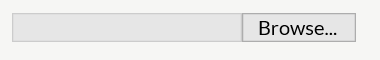 